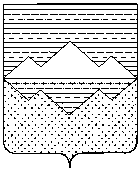 СОБРАНИЕ ДЕПУТАТОВСАТКИНСКОГО МУНИЦИПАЛЬНОГО РАЙОНАЧЕЛЯБИНСКОЙ ОБЛАСТИРЕШЕНИЕ________________________________________________________от 14 декабря 2022 года №290/59г. Сатка             В соответствии с Бюджетным кодексом РФ, Федеральным законом от 06.10.2003г. №131-ФЗ «Об общих принципах организации местного самоуправления в Российской Федерации», Уставом Саткинского муниципального  района»,  СОБРАНИЕ ДЕПУТАТОВ САТКИНСКОГО МУНИЦИПАЛЬНОГО РАЙОНА РЕШАЕТ:1. Принять бюджетную смету на 2022 год Собрания депутатов Саткинского муниципального района за счёт средств бюджета  Саткинского муниципального района, согласно приложению.2. Главе Саткинского муниципального района Глазкову А.А. при планировании бюджета на 2022 год учитывать бюджетную смету на 2022 год Собрания депутатов Саткинского муниципального района.3. Контроль за исполнением настоящего решения возложить на комиссию по финансам, бюджету и экономической политике (председатель – А.А. Витьшев).Председатель Собрания депутатовСаткинского муниципального района					                      Н.П. БурматовПриложение к решению Собрания депутатов Саткинского муниципального районаот 14.12.2022г. №290/59БЮДЖЕТНАЯ СМЕТА на 2022 год Собрания депутатов Саткинского муниципального района за счет средств бюджета Саткинского муниципального района(непрограммные мероприятия)О принятии бюджетной сметы  на 2022  год Собрания депутатов Саткинского муниципального района за счёт средств бюджета  Саткинского муниципального района№КОСГУКВРНаименование Доп. ЭКАссигнования 2022 год1211121Заработная плата всего, в том числе:3 785 928,83Заработная плата выборного лица1 623 565,83Заработная плата муниципальных служащих1 557 700,00Заработная плата должностей, осуществляющих техническое обеспечение238 330,00Заработная плата обслуживающего персонала366 333,00221212251 158,00212122Прочие несоциальные выплаты персоналу в денежной форме51 158,003213129Начисления на выплаты по оплате труда в том числе:1 124 929,17Начисления на выплаты по оплате труда выборного лица471 992,17Начисления на выплаты по оплате труда муниципальных служащих470 400,00Начисления на выплаты по оплате труда должностям, осуществляющим техническое обеспечение71 970,00Начисления на выплаты по оплате труда обслуживающего персонала110 567,00422124457 300,00221244Услуги телефонно-телеграфной, факсимильной, сотовой, радиосвязи, интернет-провайдеров, глонасс, ТВ57 300,00522224454 270,00222244Провозная плата по договорам перевозки пассажиров и багажа54 270,006224244103,60224244Арендная плата за пользование имуществом (за исключением земельных участков и других обособленных природных объектов)103,607225244247 411,00225244Техническое обслуживание и ремонт оборудования, в том числе газового оборудования51 911,00225244Техническое обслуживание и ремонт транспорта, в том числе обслуживание оборудования глонасс195 500,0082261 075 336,0022612293 142,00226122Возмещение расходов, связанных со служебными командировками93 142,009226123409 694,00226123Ежемесячные выплаты депутатам409 694,0010226244572 500,00226244Организация и проведение мероприятий по договорам, оргвзносы45 000,00226244Типографические услуги, подписка на периодические издания, услуги рекламного характера, размещение объявлений в газету486 330,00226244Услуги в области информационных технологий, в том числе приобретение ПО41 170,001122724414 100,00227244Страхование14 100,001229185211 048,00291852Транспортный налог11 048,0013296350200 000,00296350Премии к Почетным грамотам и Благодарственным письмам200 000,001431024428 800,00310244Приобретение основных средств28 800,0015343244460 688,95343244ГСМ460 688,9516346244134 030,00346244Канцелярские товары и принадлежности134 030,0017349244395 089,00349244Приобретение (изготовление) подарочной, сувенирной продукции, а также иных материальных ценностей в целях награждения, дарения395 089,00ИТОГО:ИТОГО:ИТОГО:ИТОГО:7 640 192,55